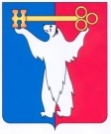 АДМИНИСТРАЦИЯ ГОРОДА НОРИЛЬСКАКРАСНОЯРСКОГО КРАЯРАСПОРЯЖЕНИЕ06.06.2022                                              г. Норильск                                                № 2965О стоимости питания в городских лагерях с дневным пребыванием детей на базе общеобразовательных учреждений в 2022 годуВ целях применения единого подхода при реализации мероприятий социальной направленности по организации питания детей в городских лагерях с дневным пребыванием детей на базе общеобразовательных учреждений и военно-патриотического лагеря «Мальчишки Севера», предусмотренных подпрограммой «Отдых и оздоровление детей и подростков» муниципальной программы «Развитие образования», утвержденной постановлением Администрации города Норильска от 07.12.2016 № 583 (далее – МП «Развитие образования»), на соответствующий финансовый год,1. Начальнику Управления общего и дошкольного образования Администрации города Норильска (далее – Управление) довести до сведения начальников городских лагерей с дневным пребыванием детей на базе общеобразовательных учреждений размеры стоимости питания с 01.06.2022:– в общеобразовательных учреждениях, за исключением муниципального бюджетного общеобразовательного учреждения «Средняя школа № 24» (далее - МБОУ «СШ № 24») (трехразовое питание) - 578 руб. 50 коп.;– в МБОУ «СШ № 24» (трехразовое питание) - 654 руб. 46 коп.;– в военно-патриотическом лагере «Мальчишки Севера» (пятиразовое питание) – 830 руб. 12 коп.2.	Начальникам городских лагерей с дневным пребыванием детей на базе общеобразовательных учреждений довести до сведения родителей (законных представителей) детей, посещающих (планирующих посещать) лагеря, информацию о стоимости питания, подлежащего оплате ими с 01.06.2022, в размере 30% от суммы, указанной в пункте 1 настоящего распоряжения:– в общеобразовательных учреждениях, за исключением МБОУ «СШ № 24», - 173 руб. 55 коп.;– в МБОУ «СШ № 24» - 196 руб. 34 коп.3. Начальникам городских лагерей с дневным пребыванием детей на базе общеобразовательных учреждений обеспечить бесплатным питанием детей, посещающих лагеря: – из семей со среднедушевым доходом семьи ниже величины прожиточного минимума, установленной в районах Красноярского края на душу населения,  – из многодетных семей со среднедушевым доходом семьи, не превышающим 1,25 величины прожиточного минимума, установленной в районах Красноярского края на душу населения, – воспитывающихся одинокими родителями в семьях со среднедушевым доходом семьи, не превышающим 1,25 величины прожиточного минимума, установленной в районах Красноярского края на душу населения, – из семей, находящихся в социально опасном положении, в которых родители или законные представители несовершеннолетних не исполняют своих обязанностей по их воспитанию, обучению и (или) содержанию и (или) отрицательно влияют на их поведение либо жестоко обращаются с ними, – детей, находящихся под опекой (попечительством), – детей, находящихся в трудной жизненной ситуации (детей - жертв вооруженных и межнациональных конфликтов, экологических и техногенных катастроф, стихийных бедствий; детей из семей беженцев и вынужденных переселенцев; детей, оказавшихся в экстремальных условиях; детей - жертв насилия; детей, жизнедеятельность которых объективно нарушена в результате сложившихся обстоятельств и которые не могут преодолеть данные обстоятельства самостоятельно или с помощью семьи).4. Начальнику городского военно-патриотического лагеря «Мальчишки Севера» обеспечить бесплатным питанием детей, посещающих военно-патриотический лагерь «Мальчишки Севера».5. Управлению обеспечить целевое использование бюджетных и родительских средств на возмещение стоимости питания.6. Финансовому управлению Администрации города Норильска производить финансирование расходов, предусмотренных настоящим распоряжением, в пределах утвержденных бюджетных ассигнований на соответствующий финансовый год за счет средств бюджета Красноярского края и бюджета муниципального образования город Норильск, предусмотренных на эти цели мероприятиями МП «Развитие образования» на соответствующий финансовый год.7. Опубликовать настоящее распоряжение в газете «Заполярная правда» и разместить его на официальном сайте муниципального образования город Норильск.8. Настоящее распоряжение вступает в силу с даты его подписания и распространяет свое действие на правоотношения, возникшие с 01.06.2022.Глава города Норильска							           Д.В. Карасев